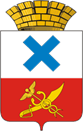 Администрация Городского округа «город Ирбит»Свердловской областиПОСТАНОВЛЕНИЕот   11  марта 2022 года  № 252 -ПАг. Ирбит
Об общественной муниципальной комиссии по обеспечению реализации муниципальной программы формирования современной городской среды на территории Городского округа «город Ирбит» Свердловской области
        В соответствии с постановлением Правительства Российской Федерации от 10.02.2017 № 169 «Об утверждении Правил предоставления и распределения субсидий из федерального бюджета бюджетам субъектов Российской Федерации на поддержку государственных программ субъектов Российской Федерации и муниципальных программ формирования современной городской среды», в целях участия администрации Городского округа «город Ирбит» Свердловской области во всероссийском конкурсе лучших проектов туристского кода центра города, предусмотренного национальным проектом «Туризм и индустрия гостеприимства», в соответствии с постановлением Правительства Российской Федерации от 30.12.2021 № 2581 «Об утверждении Правил предоставления и распределения субсидий из федерального бюджета бюджетам субъектов Российской Федерации на осуществление государственной поддержки региональных программ по проектированию туристского кода центра города», руководствуясь частью 1 статьи 27 Устава Городского округа «город Ирбит» Свердловской области, администрация Городского округа «город Ирбит» Свердловской области ПОСТАНОВЛЯЕТ:Утвердить состав общественной муниципальной комиссии по обеспечению реализации муниципальной программы формирования современной городской среды на территории Городского округа  «город  Ирбит» Свердловской области (приложение  № 1).Утвердить Положение об общественной муниципальной комиссии по обеспечению реализации муниципальной программы формирования современной городской среды на территории Городского округа  «город  Ирбит» Свердловской области (приложение № 2).    Признать утратившим силу постановление администрации Муниципального образования город Ирбит от 19 мая 2017 года № 782 «О общественной муниципальной комиссии по обеспечению реализации муниципальной программы формирование современной городской среды на территории Муниципального образования город Ирбит».     Контроль за исполнением настоящего постановления оставляю за собой.     Настоящее постановление опубликовать в Ирбитской общественно-политической газете «Восход» и разместить на официальном сайте администрации Городского округа «город Ирбит» Свердловской области в сети «Интернет» (http://moirbit.ru).Приложение № 1к постановлению администрации Городского округа «город Ирбит» Свердловской области от  11 марта  2022 г. № 252 -ПАСОСТАВОбщественной муниципальной комиссии по обеспечению реализации муниципальной программы формирования современной городской среды на территории Городского округа «город Ирбит» Свердловской областиПредседатель комиссии:Приложение № 2к постановлению администрации Городского округа «город Ирбит» Свердловской области от 11 марта  2022 г. №  252 -ПА                                                        ПОЛОЖЕНИЕоб общественной муниципальной комиссии по обеспечению реализации муниципальной программы формирования современной городской среды на территории Городского округа «город Ирбит» Свердловской областиНастоящее Положение определяет порядок работы общественной муниципальной комиссии по обеспечению реализации муниципальной программы формирования современной городской среды (далее - Комиссия).В своей деятельности Комиссия руководствуется Конституцией Российской Федерации, федеральными законами и иными нормативными правовыми актами Российской Федерации, законами и иными нормативными правовыми актами Свердловской области, Уставом Городского округа «город Ирбит» Свердловской области, иными муниципальными правовыми актами и настоящим Положением.Комиссия создается и упраздняется постановлением администрации Городского округа «город Ирбит» Свердловской области.В сфере своей компетенции Комиссия:-рассматривает и оценивает заявки заинтересованных лиц о включении дворовой территории в муниципальную программу на предмет соответствия заявки и прилагаемых к ней документов установленным требованиям, в том числе к составу и оформлению;-рассматривает и оценивает заявки граждан и организаций о включении общественной территории в муниципальную программу на предмет соответствия заявки установленным требованиям;-рассматривает и утверждает дизайн-проект дворовой территории, подлежащей благоустройству в рамках муниципальной программы;-рассматривает и утверждает дизайн-проект благоустройства наиболее посещаемой территории общего пользования;-проводит оценку предложений заинтересованных лиц к проекту муниципальной программы;-контролирует и координирует реализацию муниципальной программы «Формирование современной городской среды Муниципального образования город Ирбит на 2018-2024 годы»;-организует проведение общественного обсуждения и рейтингового голосования по отбору общественных территорий, подлежащих благоустройству в рамках реализации Муниципальной программы «Формирование современной городской среды Муниципального образования город Ирбит на 2018-2024 годы» и подведение  итогов данного голосования;-выполняет функции по организации общественного обсуждения проектов создания комфортной городской среды и подведения его итогов с целью участия во Всероссийском конкурсе лучших проектов создания комфортной городской среды;-выполняет функции по определению границ и функций туристского кода центра города, перечня мероприятий и подведение итогов городского общественного обсуждения с целью участия во всероссийском конкурсе лучших проектов туристского кода центра города, предусмотренного национальным проектом «Туризм и индустрия гостеприимства». Состав Комиссии формируется из представителей органов местного самоуправления, политических партий и движений, общественных организаций, иных лиц.6. Руководство деятельностью Комиссии осуществляет председатель комиссии. В случае его отсутствия обязанности председателя исполняет заместитель председателя Комиссии.          7.   Председатель Комиссии:   обеспечивает выполнение полномочий и реализацию прав Комиссии, исполнение Комиссией возложенных обязанностей;    руководит деятельностью Комиссии;организует и координирует работу Комиссии;7.4.   осуществляет общий контроль за реализацией принятых Комиссией решений и предложений.    Секретарь Комиссии:- оповещает членов Комиссии о времени и месте проведения заседаний;- осуществляет делопроизводство в Комиссии;- ведет, оформляет протоколы заседаний Комиссии.    Заседания Комиссии проводятся по мере необходимости. Заседания Комиссии проводятся в открытой форме с проведением фото-видео фиксации с последующим размещением видеосъемки на официальном интернет-портале администрации Городского округа «город Ирбит» Свердловской области. Члены комиссии должны присутствовать на заседаниях лично. В случае невозможности присутствия члена Комиссии на заседании по уважительным причинам он вправе с согласия председателя Комиссии с письменным уведомлением направить для участия в заседании своего представителя. При этом в таком уведомлении должно содержаться указание на предоставление или не предоставление представителю члена комиссии права голоса.  Заседания Комиссии считаются правомочным, если на нем присутствуют не менее половины её членов. Решение Комиссии принимается открытым голосованием простым большинством голосов от числа присутствующих членов Комиссии. Каждый член Комиссии обладает правом одного голоса. При равенстве голосов голос председательствующего на Комиссии является решающим.Решения Комиссии оформляются протоколом, подписываемым председательствующим на Комиссии и секретарем. Протокол Комиссии не позднее 2 рабочих дней после проведения заседания Комиссии размещается на официальном интернет-портале администрации Городского округа «город Ирбит» Свердловской области. Глава Городского округа «город Ирбит» Свердловской области                                                   Н.В. ЮдинЮдин НиколайВениаминовичЗаместитель председателя комиссии:Глава Городского округа «город Ирбит» Свердловской областиЛобанов Сергей СеменовичПервый заместитель главы администрации Городского округа «город Ирбит» Свердловской областиСекретарь комиссии:Мамаева Светлана АлександровнаЧлены комиссии:Буньков Владимир ВасильевичВасильев Николай ВалерьевичВершинина Валентина ВасильевнаГладкова Ольга Алексеевна Гладкова Ольга ВалерьевнаВедущий специалист отдела городского хозяйства администрации Городского округа «город Ирбит» Свердловской области Старший государственный инспектор дорожного надзора Государственной инспекции безопасности дорожного движения межмуниципального отдела Министерства внутренних дел России «Ирбитский»Заместитель председателя  Думы Городского округа «город Ирбит» Свердловской области, секретарь Ирбитского городского местного отделения  Всероссийской политической партии «ЕДИНАЯ РОССИЯ» (по согласованию)Председатель Ирбитской городской организации Общероссийской общественной организации «Всероссийское общество инвалидов» (по согласованию)Депутат Думы Городского округа «город Ирбит» Свердловской области, член фракции Всероссийской политической партии «ЕДИНАЯ РОССИЯ» (по согласованию)Начальник отдела городского хозяйства администрации Городского округа «город Ирбит» Свердловской области Заложук Марина АлександровнаНачальник отдела архитектуры и градостроительства администрации Городского округа «город Ирбит» Свердловской областиКайсин Александр ЕгоровичПредседатель общественной организация ветеранов войны, труда, боевых действий, государственной службы, пенсионеров Городского округа «город Ирбит» Свердловской области (по согласованию)Коростелева Светлана ВладиславовнаЗаместитель главы администрации Городского округа «город Ирбит» Свердловской области Курсов Василий АлександровичЛяпунов ВадимВитальевичНищева Наталья ВасильевнаПрокопова Елена АлександровнаЧлен политической партии «Либерально демократическая партия России» (по согласованию)Начальник отдела  гражданской защиты и общественной безопасности администрации Городского округа «город Ирбит» Свердловской областиПредседатель Ирбитского местного отделения Свердловского регионального отделения Общероссийской общественной организации инвалидов «Всероссийское общество глухих» (по согласованию)Председатель Филиала - Ирбитской местной организации Свердловской областной организации Общероссийской  общественной организации инвалидов «Всероссийское Ордена Трудового Красного Знамени  общество слепых» (по согласованию)Юрьев Сергей Николаевич (По согласованию)Директор Муниципального автономного учреждения «Центр развития культуры, физической культуры и спорта» Представитель партии Общероссийское общественное движение «Народный фронт «За Россию» 